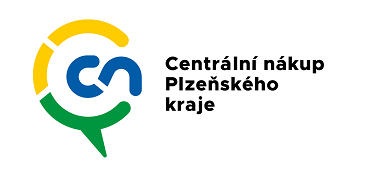 zapsaná v obchodním rejstříku vedeném Kr. soudem v Plzni, oddíl Pr, vložka 723IČO:	72046635DIČ:	CZ72046635naše zn.:	……………………………………… vyřizuje: 	………………………………………tel.:	………………………………………e-mail: 	………………………………………HAVEL & PARTNERS s.r.o.,advokátní kancelář Na Florenci 2116/15110 00 PrahaUvedená cena je cena maximální a při jejím překročení je nutné kontaktovat objednatele.Daňový doklad musí obsahovat mimo údaje stanovené zákonem o DPH číslo objednávky (smlouvy) a fakturační adresu dle výpisu z obchodního rejstříku:Centrální nákup Plzeňského kraje, příspěvková organizace Vejprnická 663/56318 00 PlzeňBez těchto údajů bude doklad vrácen dodavateli (zhotoviteli). Splatnost faktury je 14 dní po jejím doručení objednateli.………………………………………….ředitelkadatum:05.08.202105.08.2021OBJEDNÁVKA ČÍSLO: …………..OBJEDNÁVKA ČÍSLO: …………..Objednáváme u Vás:Objednáváme u Vás:ProduktProduktCena bez DPHŠkolení na míru pro všechny zaměstnance CNPKŠkolení na míru pro všechny zaměstnance CNPK57 851,24Téma: Právní aspekty při zadávání veřejných zakázekTéma: Právní aspekty při zadávání veřejných zakázek- datum: 26.8.2021- datum: 26.8.2021- program:- program:9:00-15:00 - školení9:00-15:00 - školení15:00 - 17:00 - diskuze15:00 - 17:00 - diskuze- místo konání: Praha- místo konání: Praha- cena zahrnuje i občerstvení- cena zahrnuje i občerstveníCena celkem bez DPHCena celkem bez DPH57 851,24DPH	sazba DPH 21 %DPH	sazba DPH 21 %12 148,76Cena celkem vč. DPHCena celkem vč. DPH70 000,01